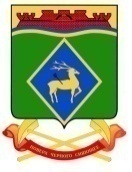 РОСТОВСКАЯ ОБЛАСТЬСОБРАНИЕ ДЕПУТАТОВ БЕЛОКАЛИТВИНСКОГО РАЙОНАРЕШЕНИЕО внесении изменений в решение Собрания депутатов Белокалитвинского района от 29 ноября 2022 года №74 «Об оплате труда лиц, замещающих муниципальные должности, и муниципальных служащих в органах местного самоуправленияБелокалитвинского района»В соответствии с Федеральным законом от 02 марта 2007 года № 25-ФЗ «О муниципальной службе в Российской Федерации», областными законами от 09 октября 2007 года № 786-ЗС «О муниципальной службе в Ростовской области», от 13 октября 2008 года № 103-3C «О гарантиях осуществления полномочий отдельных лиц, замещающих муниципальные должности в Ростовской области», постановлением Правительства Ростовской области от 10 ноября 2011 года № 116 «О нормативах формирования расходов на оплату труда депутатов, выборных должностных лиц местного самоуправления, осуществляющих свои полномочия на постоянной основе, и муниципальных служащих»Собрание депутатов Белокалитвинского районаРЕШИЛО:1. Внести в решение Собрания депутатов Белокалитвинского района от 29 ноября 2022 года №74 «Об оплате труда лиц, замещающих муниципальные должности, и муниципальных служащих в органах местного самоуправления Белокалитвинского района» следующие изменения:1) абзац четвертый подпункта 4 пункта 4 статьи 1 Приложения изложить в следующей редакции:«При увольнении лиц, замещающих муниципальные должности, с муниципальной должности выплата материальной помощи производится пропорционально отработанным полным месяцам, прошедшим с начала квартала до дня увольнения со службы. В случае увольнения лица, замещающего муниципальную должность, связанного с совершением им виновных действий, материальная помощь не выплачивается. При наличии экономии денежных средств по фонду оплаты труда может быть выплачена материальная помощь в размере одного должностного оклада в связи с заключением брака, рождением ребенка, смертью близких родственников (родителей, детей, супруга (супруги), утратой личного имущества в результате пожара или стихийного бедствия, потребностью в лечении или восстановлении здоровья в связи с болезнью (травмой), несчастным случаем, аварией, а также в иных случаях острой необходимости. Выплата такой материальной помощи осуществляется по решению руководителя органа местного самоуправления на основании письменного заявления лица, замещающего муниципальную должность, с приложением документов, подтверждающих соответствующие обстоятельства. Размер материальной помощи определяется исходя из размера должностного оклада, установленного на день принятия решения о выплате материальной помощи.»;2) абзацы первый, третий подпункта 4 пункта 5 статьи 1 Приложения изложить в следующей редакции:«4) премий за выполнение особо важных и сложных заданий - в размере 12 должностных окладов.Экономия денежных средств по фонду оплаты труда лиц, замещающих муниципальные должности в органах местного самоуправления Белокалитвинского района, не изымается и может быть направлена на выплату премий, материальной помощи и другие выплаты, предусмотренные федеральным и областным законодательством, муниципальными правовыми актами Белокалитвинского района.»;3) в пункте 3 статьи 2 Приложения слова «Выплаты, указанные в пунктах 3, 6 настоящей статьи, учитываются при исчислении средней заработной платы работника» заменить словами «Выплаты, указанные в подпунктах 3, 6 пункта 3 настоящей статьи, учитываются при исчислении средней заработной платы работника»;4) в статье 2 Приложения слова «3. Формирование фонда оплаты муниципальных служащих.» заменить словами «4. Формирование фонда оплаты труда муниципальных служащих.»;5) в подпункте 8 пункта 4 статьи 2 Приложения слова «8) премий за выполнение особо важных и сложных заданий - в размере 2,4 должностного оклада» заменить словами: «8) премий за выполнение особо важных и сложных заданий - в размере 12 должностных окладов.»;6) статью 3 Приложения изложить в следующей редакции:«Статья 3. Размеры должностных окладов лиц, замещающих муниципальные должности, и муниципальных служащих в органах местного самоуправления Белокалитвинского района1. Размеры должностных окладов лиц, замещающих муниципальные должности, и муниципальных служащих, устанавливаются в размерах, кратных должностному окладу в соответствии с замещаемой государственным гражданским служащим Ростовской области должностью государственной гражданской службы Ростовской области «специалист» в размере 7318 рублей, установленному Областным законом от 10 декабря 2010 года № 538-3C «О денежном содержании государственных гражданских служащих Ростовской области».2. Размеры должностных окладов лиц, замещающих муниципальные должности, и муниципальных служащих, ежегодно увеличиваются (индексируются) в сроки и в пределах размера повышения (индексации) должностных окладов (денежного содержания) государственных гражданских служащих Ростовской области. При увеличении (индексации) должностных окладов лиц, замещающих муниципальные должности, их размеры подлежат округлению до целого рубля в сторону увеличения. 3. Коэффициенты, применяемые при исчислении должностных окладов лиц, замещающих муниципальные должности, устанавливаются согласно приложению 1 к настоящему Положению. 4. Коэффициенты, применяемые при исчислении размеров должностных окладов муниципальных служащих, устанавливаются согласно приложению 2 к настоящему Положению.»;7) абзац второй пункта 1 статьи 4 Приложения изложить в следующей редакции:«- лицам, замещающим муниципальные должности, по решению руководителя соответствующего органа местного самоуправления;»;8) статью 5 Приложения дополнить подпунктом «з» следующего содержания:«з) отставка по собственному желанию лица, замещающего муниципальную должность, в связи с выходом на пенсию.»;9) приложение 3 к Положению «Об оплате труда лиц, замещающих муниципальные должности, муниципальных служащих в органах местного самоуправления Белокалитвинского района» изложить в следующей редакции:                                                                                                                                                                                                                                    «Приложение 3 к Положению «Об оплате труда лиц, замещающих муниципальные должности, и муниципальных служащихв органах местного самоуправления Белокалитвинского района»ПОРЯДОК ВЫПЛАТЫ ПРЕМИЙ ЛИЦАМ, ЗАМЕЩАЮЩИМ МУНИЦИПАЛЬНЫЕ ДОЛЖНОСТИ, И МУНИЦИПАЛЬНЫМ СЛУЖАЩИМВ ОРГАНАХ МЕСТНОГО САМОУПРАВЛЕНИЯ БЕЛОКАЛИТВИНСКОГО РАЙОНАСтатья 1. Общие положения1. Настоящий Порядок устанавливает механизм выплаты премий, в том числе за выполнение особо важных и сложных заданий, лицам, замещающим муниципальные должности, и муниципальным служащим в органах местного самоуправления Белокалитвинского района.2. Премии выплачиваются по результатам работы за месяц, а также могут выплачиваться ежеквартальные и единовременные премии. 3. Премии не выплачиваются лицам, уволенным в учетном периоде с муниципальной должности (службы) по основаниям, предусмотренным статьей 71, пунктами 7-9 статьи 77, статьей 81 (за исключением пунктов 1,2,4), пунктами 4,8,9,11 статьи 83, статьей 84 Трудового кодекса Российской Федерации.Статья 2. Порядок выплаты премии по результатам работы за месяц.2.1. Выплата премии по результатам работы за месяц лицам, замещающим муниципальные должности, и муниципальным служащим в органах местного самоуправления Белокалитвинского района, осуществляется в пределах утвержденного фонда оплаты труда, за фактически отработанное время. 2.2. Лицам, замещающим муниципальные должности, и муниципальным служащим в органах местного самоуправления Белокалитвинского района, премия по результатам работы за месяц выплачивается в размере одного должностного оклада. 2.3. Лицам, замещающим муниципальные должности, и муниципальным служащим в органах местного самоуправления Белокалитвинского района, премия по результатам работы за месяц выплачивается по решению руководителя соответствующего органа. 2.4. Размер премии по результатам работы за месяц лицам, замещающим муниципальные должности, и муниципальным служащим в органах местного самоуправления Белокалитвинского района определяется на основе критериев оценки эффективности их работы с применением соответствующих коэффициентов, которые приведены в приложении к настоящему Порядку. Руководители соответствующих органов местного самоуправления Белокалитвинского района, руководители отраслевых (функциональных) органов Администрации Белокалитвинского района (глава Администрации Белокалитвинского района, председатель Собрания депутатов-глава Белокалитвинского района, руководители отраслевых (функциональных) органов Администрации Белокалитвинского района, председатель контрольно-счетной инспекции Белокалитвинского района, заместители главы Администрации, курирующие соответствующие направления) ежемесячно оценивают эффективность работы лиц, замещающих муниципальные должности, и муниципальных служащих, находящихся в их непосредственном подчинении, с применением соответствующих критериев оценки эффективности работы. 2.5. Глава Администрации Белокалитвинского района, председатель Собрания депутатов – глава Белокалитвинского района, руководители отраслевых (функциональных) органов Администрации Белокалитвинского района, председатель контрольно-счетной инспекции Белокалитвинского района, заместители главы Администрации Белокалитвинского района, ежемесячно не позднее 10 числа месяца, следующего за отчетным, а по итогам работы за декабрь - не позднее 10 декабря текущего года направляют в соответствующие кадровые службы информацию о применении коэффициентов к премии по результатам работы за месяц в отношении подчиненных им лиц, замещающих муниципальные должности, и муниципальных служащих. В случае если информация о применении коэффициентов к премии по результатам работы за месяц в отношении лиц, замещающих муниципальные должности, и муниципальных служащих не направлена в сроки, установленные абзацем первым настоящего пункта, размер премии по результатам работы за месяц определяется исходя из коэффициента, равного единице. 2.6. Выплата премии по результатам работы за месяц осуществляется не позднее 25 числа месяца, следующего за отчетным, а за декабрь – до 30 декабря текущего года. 2.7. Премия по результатам работы за месяц не выплачивается за месяц, в котором к лицам, замещающим муниципальные должности, и муниципальным служащим в органах местного самоуправления Белокалитвинского района было применено дисциплинарное взыскание и (или) взыскание за несоблюдение ограничений и запретов, требований о предотвращении или об урегулировании конфликта интересов и неисполнение обязанностей, установленных в целях противодействия коррупции (далее - взыскание). Статья 3. Порядок выплаты единовременных премий1. В соответствии с настоящим Порядком лицам, замещающим муниципальные должности, и муниципальным служащим в органах местного самоуправления Белокалитвинского района за безупречную и эффективную муниципальную службу и другие достижения, могут выплачиваться единовременные премии, при наличии экономии денежных средств по фонду оплаты труда в следующих случаях:за выполнение особо важных и сложных заданий - в размере одного должностного оклада; в связи с 50-летием, 55-летием, 60-летием и 65-летием со дня рождения - в размере одного должностного оклада.2. Решение о выплате единовременной премии принимается главой Администрации Белокалитвинского района, председателем Собрания депутатов – главой Белокалитвинского района, руководителем отраслевого (функционального) органа Белокалитвинского района, председателем Контрольно-счетной инспекции Белокалитвинского района на основании соответствующих представлений. Правом внесения представлений о выплате единовременной премии обладают заместители главы Администрации Белокалитвинского района, заместители руководителей, начальники отделов (секторов) отраслевых (функциональных) органов Белокалитвинского района.3. Представление о выплате единовременной премии должно содержать информацию о выполнении конкретных поручений, достигнутых результатах и личном вкладе работника (работников) в результат работы.Представление должно быть согласовано с заместителем главы Администрации Белокалитвинского района по соответствующему направлению деятельности, руководителями отраслевых (функциональных) органов Белокалитвинского района.4. Решение о выплате единовременной премии оформляется правовыми актами органов местного самоуправления Белокалитвинского района, отраслевых (функциональных) органов Администрации Белокалитвинского района.5. В декабре учетного периода экономия денежных средств, сложившаяся в течение календарного года по фонду оплаты труда, может быть использована для выплаты единовременной премии. Решение о выплате такой премии принимается руководителем соответствующего органа и оформляется правовым актом.                                                                                                                              Приложениек Порядку выплаты премий лицам, замещающим муниципальные должности и муниципальным служащим в органах местного самоуправления Белокалитвинского районаКРИТЕРИИ ОЦЕНКИ ЭФФЕКТИВНОСТИ РАБОТЫ ЛИЦ, ЗАМЕЩАЮЩИХ МУНИЦИПАЛЬНЫЕ ДОЛЖНОСТИ, ИМУНИЦИПАЛЬНЫХ СЛУЖАЩИХ».2. Настоящее решение вступает в силу со дня его официального опубликования, и распространяется на правоотношения, возникшие с 01 октября 2022 года. 3. Контроль за исполнением настоящего решения возложить на председателя постоянной комиссии Собрания депутатов Белокалитвинского района по экономической реформе, бюджету, налогам и муниципальной собственности Ткачева А.И. и заместителя главы Администрации района по организационной и кадровой работе Администрации района Василенко Л.Г.ПредседательСобрания депутатов –глава Белокалитвинского района                                                   С.В. Харченко26 января 2023 года26 января 2023 года№ 86г. Белая КалитваКоэффициентыКритерии оценки эффективности работы1Полученные задания выполнялись в полном объеме, самостоятельно, с соблюдением установленных сроков. При этом выполнялись дополнительные поручения по реализации заданий высокой степени сложности (сверх обычно выполняемого объема работы) Свыше 0,5 - не более 1 Полученные задания выполнялись в полном объеме,           
самостоятельно, с соблюдением установленных сроков Свыше 0,2 - не более 0,5 Полученные задания выполнялись своевременно, но при      
постоянном контроле и необходимой помощи со стороны      
руководителя Свыше 0 - не более 0,2 Полученные задания выполнялись своевременно, но при      
постоянной помощи со стороны руководителя 0При наличии дисциплинарного взыскания